Home Learning 3Q1. (Y4 Standard)Here are five angles marked on a grid of squares.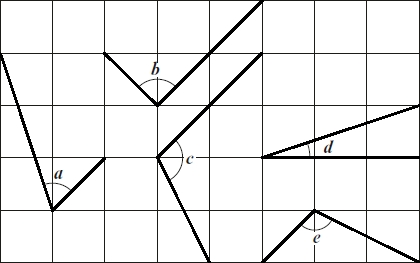 Write the letters of the angles that are obtuse.________________________1 markWrite the letters of the angles that are acute.________________________1 markQ2. (Y4 Standard)A triangle is translated from position A to position B.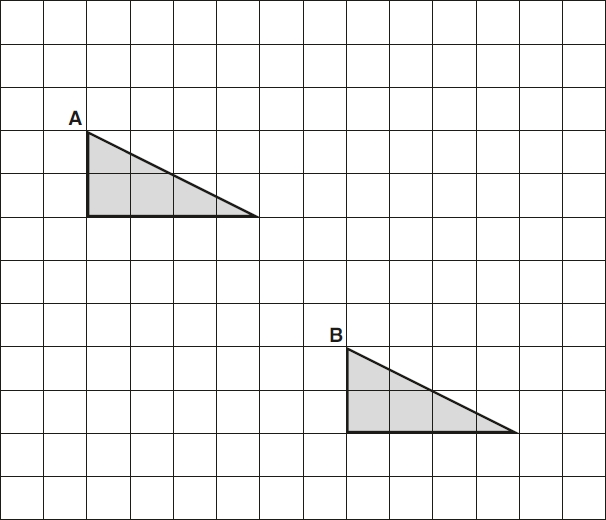 Complete the sentence.1 markQ3. (Y4 Standard)Complete this shape so that it is symmetrical about the mirror line.Use a ruler.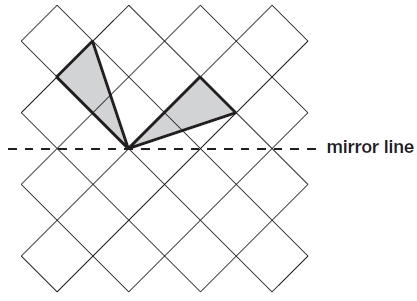 1 markQ4. (Y4 Standard)Alfie places three cubes on a coordinate grid.
The base of his shape is a rectangle.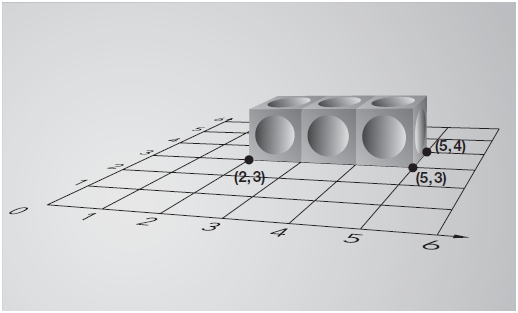 Complete this sentence:The four vertices of the rectangle are1 markQ5. (Y4 Standard)These three square tiles have symmetrical patterns on them.Draw the line of symmetry on each tile.Use a ruler.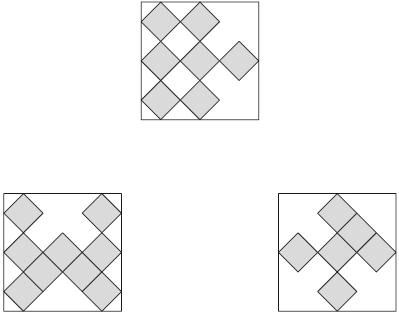 2 marksQ6. (Y5 Standard)Circle the pentagon with exactly four acute angles.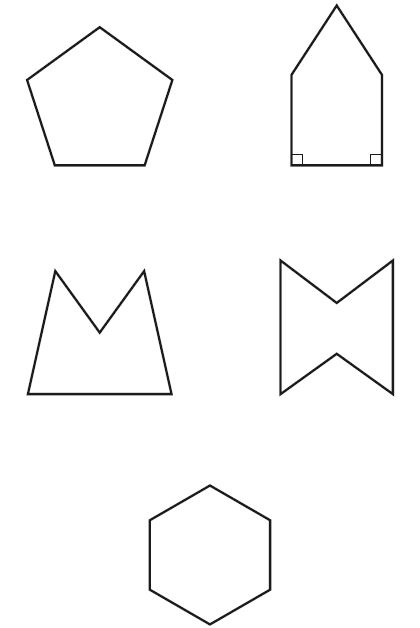 1 markQ7. (Y5 Standard)Here is a drawing of a 3-D shape.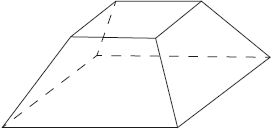 Complete the table.2 marksQ8. (Y5 Standard)Here are three nets of a cube.On each net draw one more dot so that each cube will have dots on opposite faces.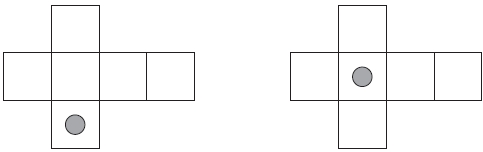 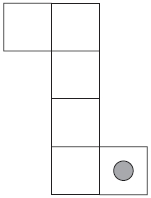 2 marksQ9. (Y5 Standard)Emma makes a cuboid using 12 cubes.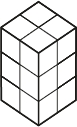 Write the letter of the cuboid that has a different volume from Emma’s cuboid.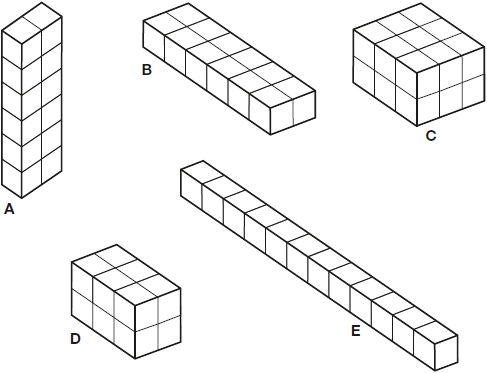 ________________________1 markQ10. (Y5 Standard)In this diagram R is an equal distance from P and Q.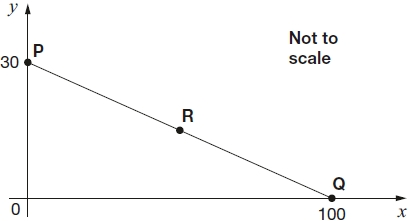 What are the coordinates of R?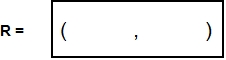 1 markQ11. (Y6 Standard)Layla completes one-and-a-half somersaults in a dive.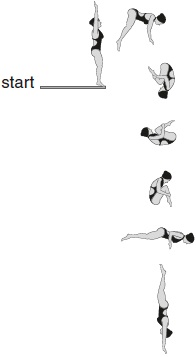 How many degrees does Layla turn through in her dive?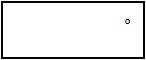 1 markQ12. (Y6 Standard)A shaded isosceles triangle is drawn inside a rectangle.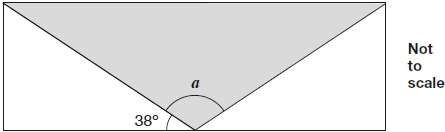 Calculate the size of angle a.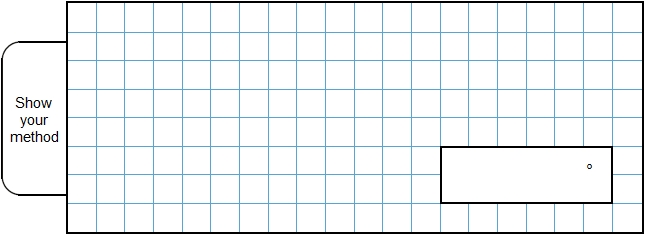 2 marksQ13. (Y6 Standard)Emily has 6 cubes.She sticks them together to make this model.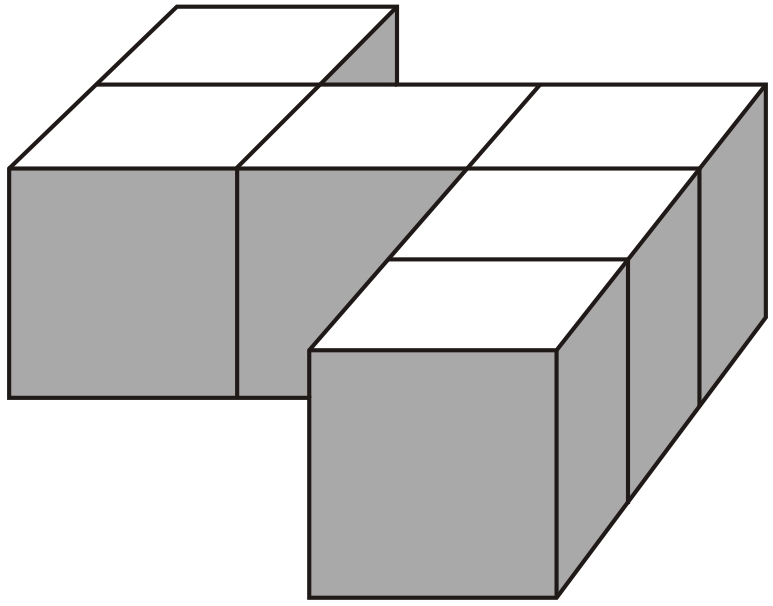 She paints the sides of the model grey all the way round.She leaves the top and the bottom of the model white.How many of the cubes in the model have exactly two faces painted grey?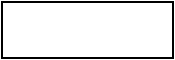 1 markQ14. (Y6 Standard)The diagram shows two identical squares.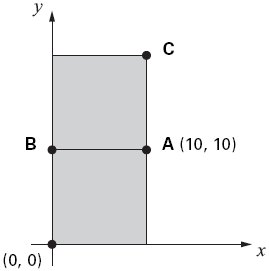 A is the point (10, 10)What are the coordinates of B and C?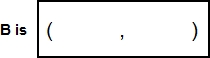 1 mark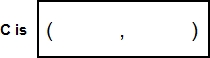 1 markQ15. (Y6 Standard)Here are diagrams of some 3-D shapes.Tick each shape that has the same number of faces as vertices.2 marksMark schemesQ1.(a)     c AND eLetters may be given in either order.1(b)     a AND dLetters may be given in either order.1[2]Q2.[1]Q3.Diagram completed as shown: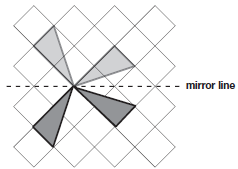 Accept slight inaccuracies in drawing.Diagram need not be shaded.[1]Q4.(2, 4)[1]Question Requirement Mark Additional guidanceQ5.Award TWO marks for three lines of symmetry drawn correctly as shown: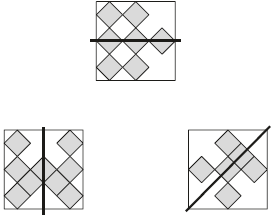 If the answer is incorrect, award ONE mark for two lines of symmetry
correctly drawn.Accept inaccurate drawing provided the intention is clear.Up to 2[2]Q6.The correct shape circled as shown: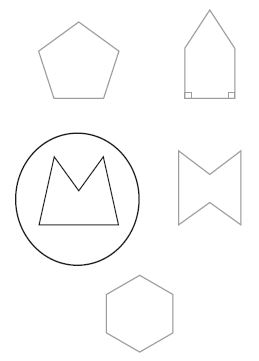 Accept alternative unambiguous positive indications, e.g. shape ticked.[1]Q7.Award TWO marks for the table completed, as shown:Award ONE mark for two correct numbers, correctly placed.Up to 2m[2]Q8.Award TWO marks for three diagrams completed as shown: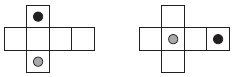 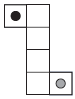 Accept alternative unambiguous indications.If the answer is incorrect, award ONE mark for two diagrams correct.Up to 2U1[2]Q9.CAccept 18.[1]Q10.(50, 15)[1]Q11.540[1]Q12.Award TWO marks for the correct answer of 104°.If the answer is incorrect, award ONE mark for evidence of an appropriate method, e.g:•        180 − 38 − 38 = aAnswer need not be obtained for the award of ONE mark.Up to 2[2]Q13.4U1[1]Q14.(a)     (0, 10)Coordinates must be written in the correct order.Accept unambiguous answers written on the diagram.1(b)     (10, 20)If the answer for part (a) is (10, 0) AND the answer to (b) is
(20, 10), award ONE mark only, in the part (b) box.1[2]Q15.Award TWO marks for both pyramids ticked as shown: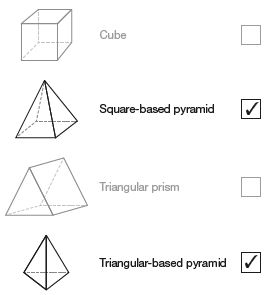 Accept alternative unambiguous positive indications, e.g. Y.If the answer is incorrect, award ONE mark for:•    the two pyramids and not more than one incorrect shape tickedOR•    only one correct shape ticked and no incorrect shape ticked.Up to 2m[2]The triangle has moved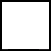 squares to the rightandsquares down.(2, 3), (5, 3), (5, 4)  and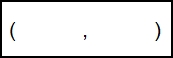 Number of facesNumber of verticesNumber of edges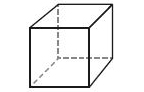 Cube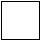 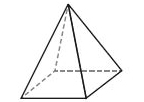 Square-based pyramid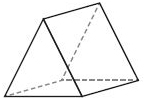 Triangular prism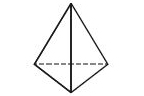 Triangular-based pyramidThe triangle has moved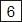 squares to the rightand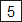 squares down.Number of facesNumber of verticesNumber of edges6812